Справка о соревнованиях по «Just Dens»В четверг,  6 декабря команда в составе 4 человек приняла участие муниципальных  в соревнованиях  по киберспорту  «Just Dens». Дети активно танцевали и повторяли все движения за персонажем на экране телевизора. Соревнования такого рода  впервые проходили в нашем городе. Наш детский сад представляли ребята из подготовительных к школе групп,  под руководством инструктора по физической культуре Панковой С. Н. Дети получили огромное удовольствие и полный заряд позитивных эмоций. В конце соревнований все были награждены медалями и сладкими призами.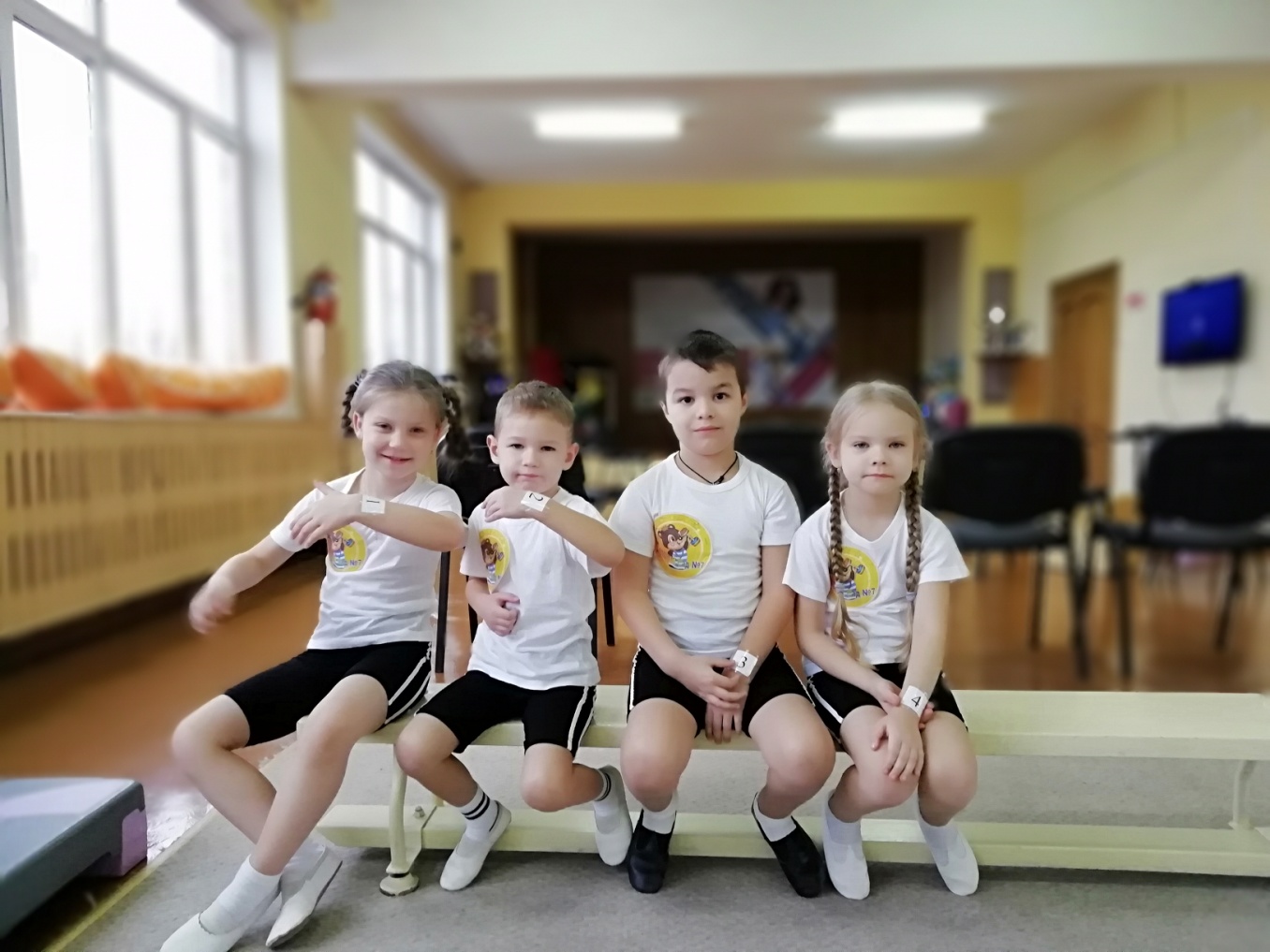 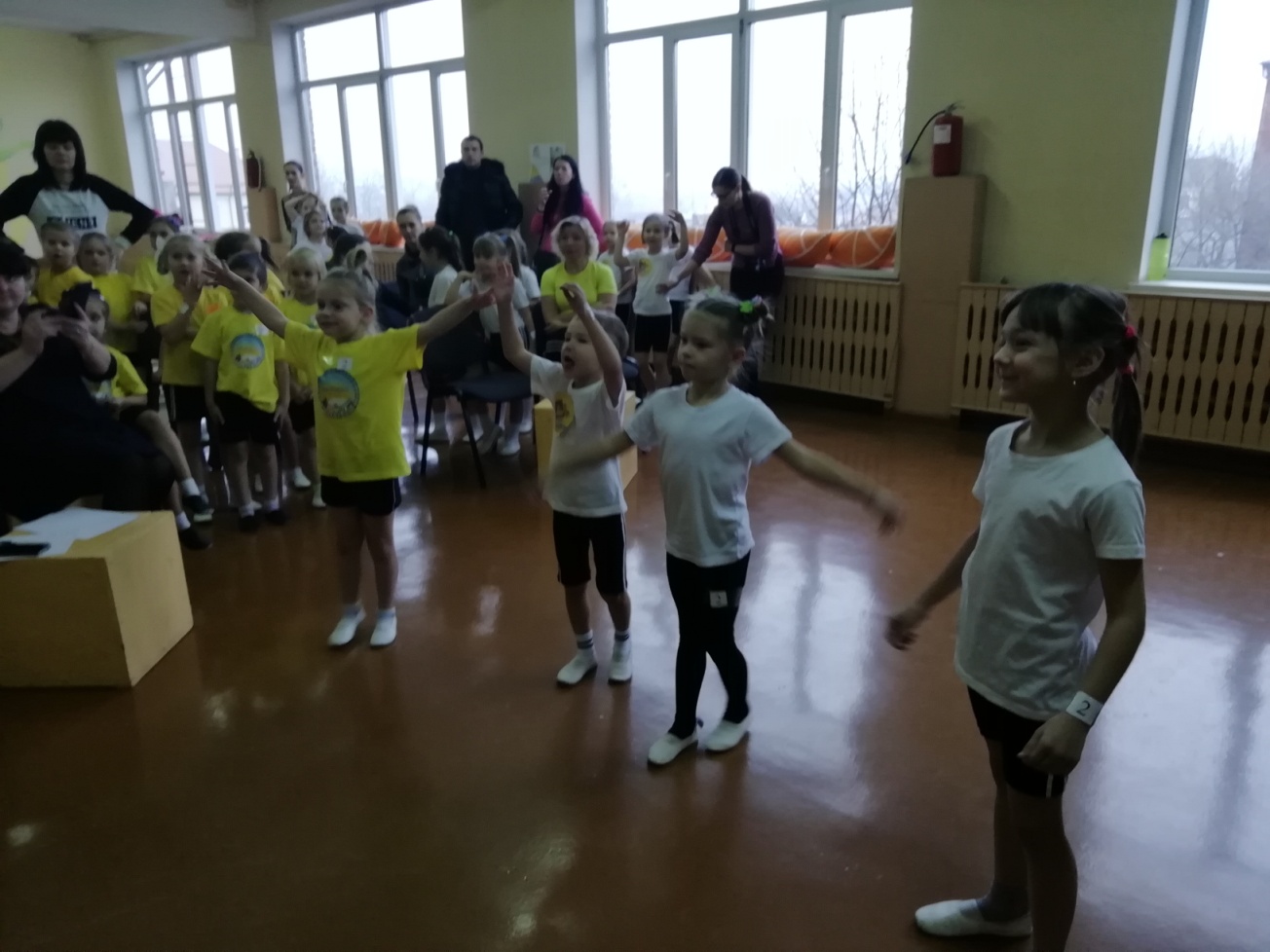 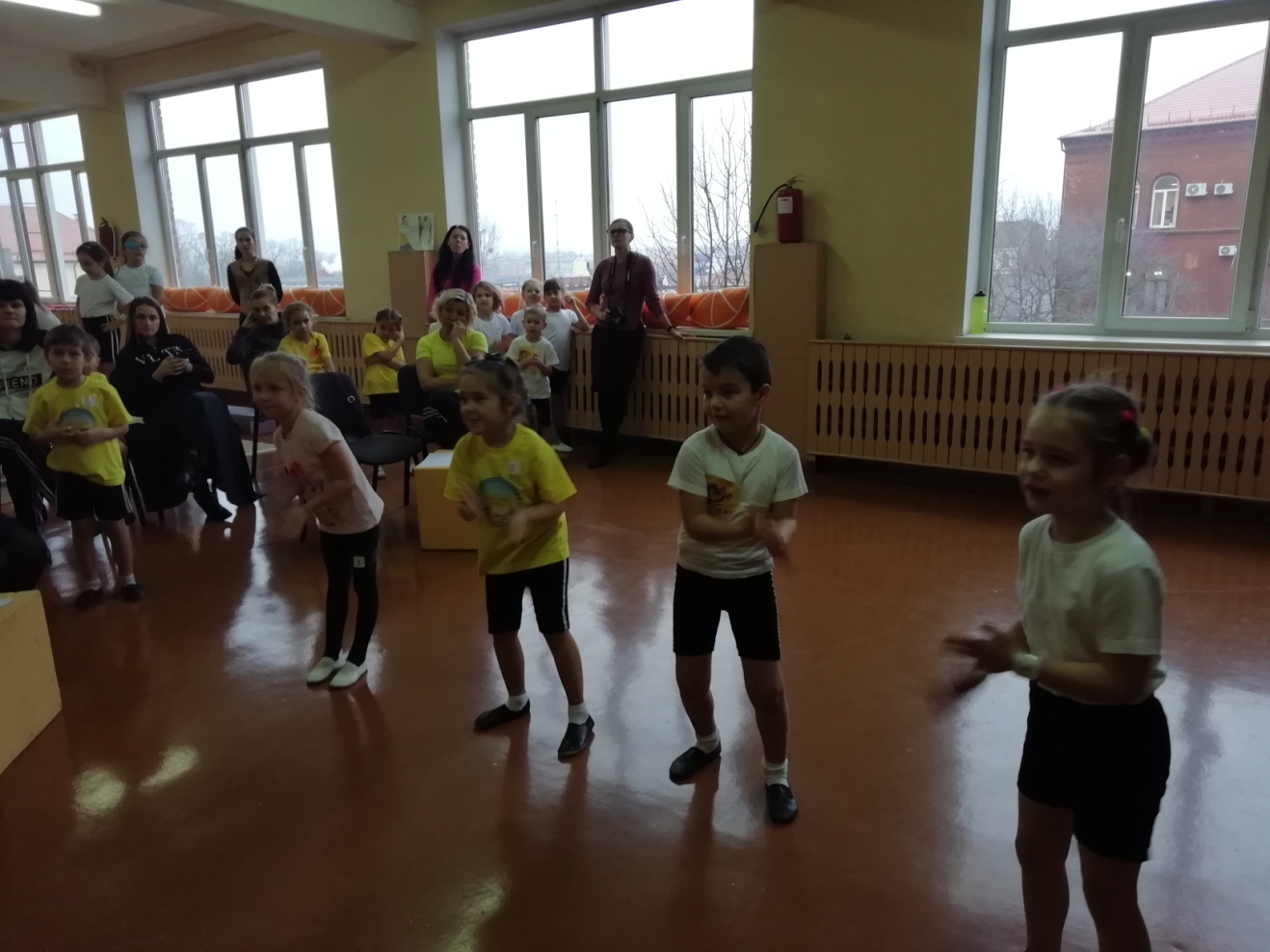 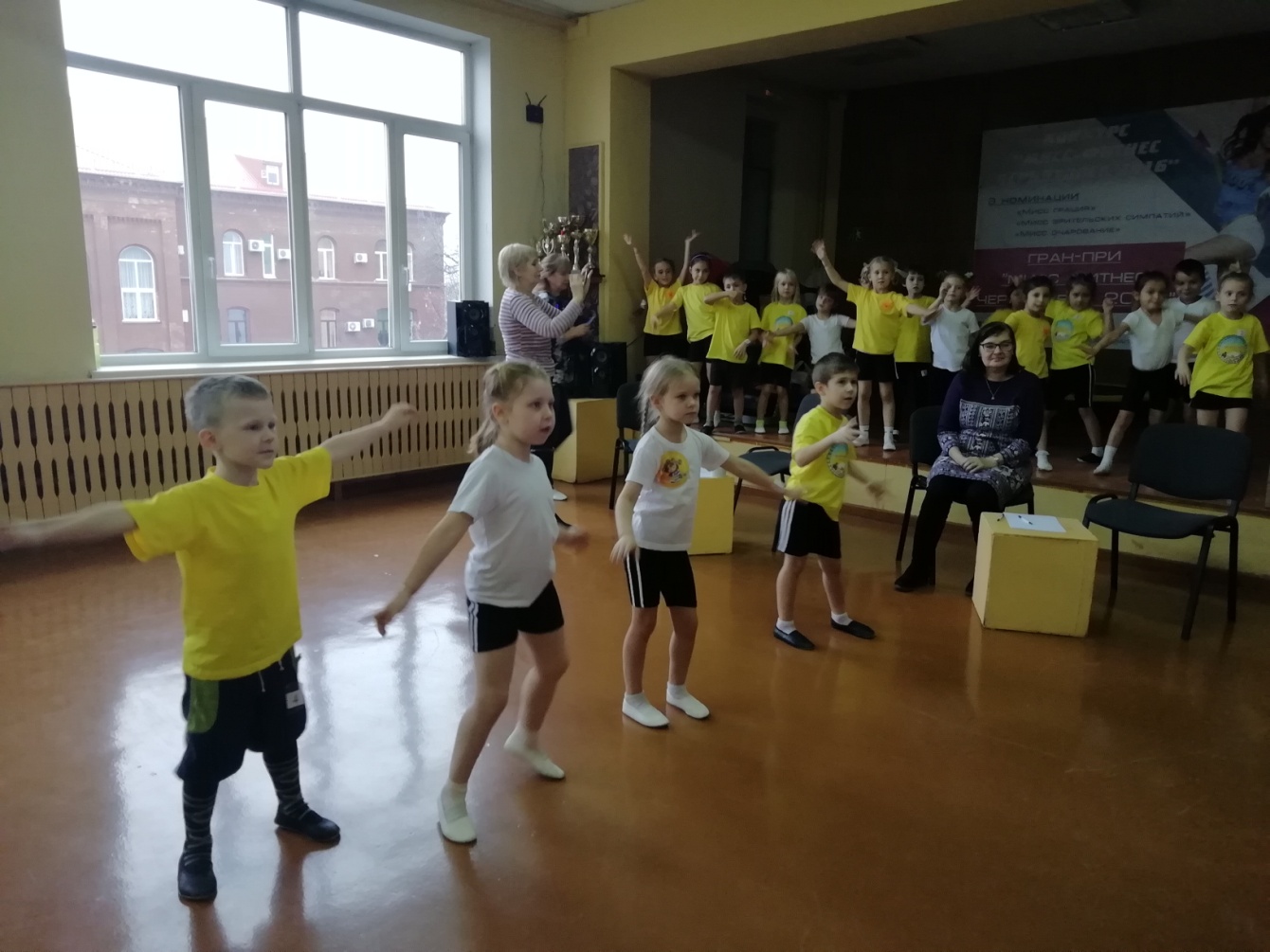 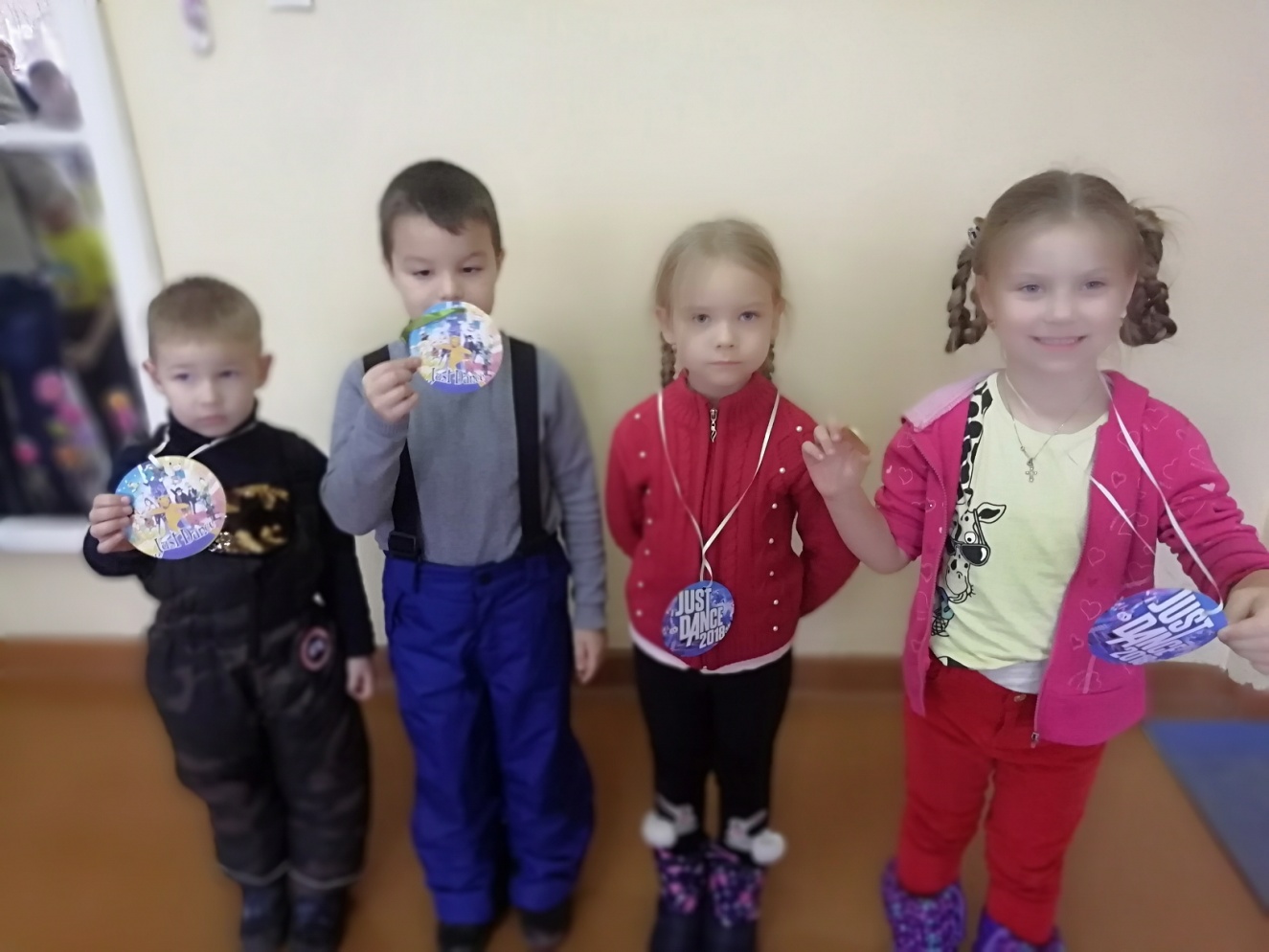 